营口京华钢铁有限公司招聘简章企业名片企业名称：营口京华钢铁有限公司企业成立日期：2012年11月企业性质：民营企业 注册资金：人民币陆拾陆亿元整营口京华钢铁有限公司为五矿营口中板有限责任公司子公司，位于辽宁省营口市老边区，注册资金66亿元，现有职工6000余人，各类专业技术人员2000余人。拥有烧结、球团、炼铁、炼钢、轧钢、发电等整套现代化钢铁生产工艺流程及相关配套设施，具备年产700万吨钢的生产能力。因生产经营扩大及发展储备需要，现面向贵校诚聘以下人员：（一）薪资模式：基本工资+月度绩效奖金+补贴。预期年收入：本科层次6万元-8万元，专科层次4.5万元-5.5万元。（二）福利津贴：（1）五险一金；（2）工龄津贴；（3）主管加给；（4）带薪年休假、婚丧假等；（5）免费住宿，福利性食堂。（三）员工发展：畅通的员工发展道路 ；完善的轮岗、选拔、晋升机制；系统的教育培训制度。（四）面试方式：投递简历-简历筛选-面试通知-参加面试。联系方式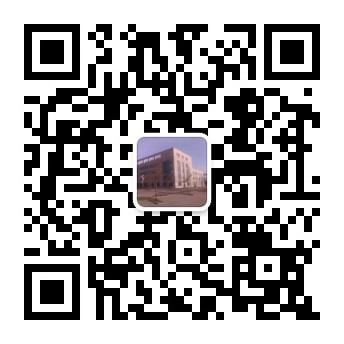 E-mail：ykjhsteel@126.com（邮件主题：毕业时间+学校+专业+姓名）地址：辽宁省营口市老边区冶金街冶金里人力资源处电话：0417-3258556/3256555/3256557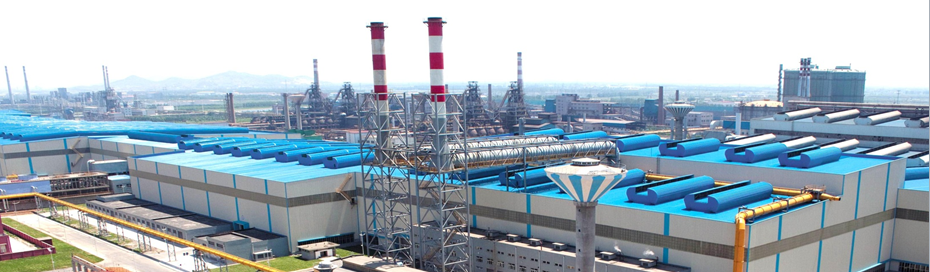 